.32 count intro, start when the drums kick in and they speak the lyrics, “Where were you born again?”[1 – 8][9-16][17-24][25-32]Begin Again and Enjoy!Step sheet prepared by Debi Pancoast.Always Gold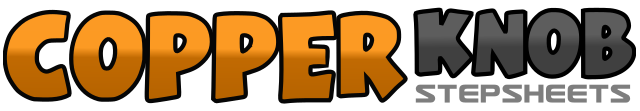 .......Count:32Wall:4Level:Intermediate.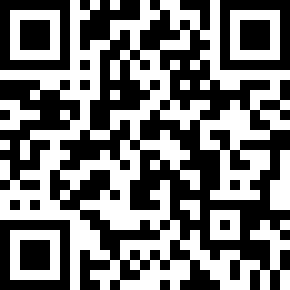 Choreographer:Scott Blevins (USA) - January 2011Scott Blevins (USA) - January 2011Scott Blevins (USA) - January 2011Scott Blevins (USA) - January 2011Scott Blevins (USA) - January 2011.Music:Second Sight - Club des Belugas : (CD: "Swop", or single)Second Sight - Club des Belugas : (CD: "Swop", or single)Second Sight - Club des Belugas : (CD: "Swop", or single)Second Sight - Club des Belugas : (CD: "Swop", or single)Second Sight - Club des Belugas : (CD: "Swop", or single)........1-2&3(1) Rock forward R; 2) Recover weight back on L; &) Turn ¼ right stepping side R [3:00]; 3) Step L across R4&5“Side step pivot ½”: (4) Step side R; &) Start ½ turn left switching weight to L; 5) Finish ½ turn left stepping side R and pushing right hip out to side [9:00]6-7(6) Lead with knee and hip to step side L; 7) Step R across L8&(8) Turn ¼ left rocking forward L [6:00]; &) Recover weight back on R1-2-3(1) Step back L; 2) Turn ¼ right stepping side R [9:00]; 3) Step L across R4&5(4) Turn ¼ right rocking forward R [12:00]; &) Recover weight back on L; 5) Turn 3/8 right stepping forward R [5:00 diagonal]6-a7(6) Step forward L [5:00 diagonal]; a) Bring R foot up into “figure 4” (toe of R at calf of L) as you start ¾ turn right on ball of L foot; 7) Finish ¾ turn and step side R [facing 1:00 diagonal]8&(8) Rock L across R; &) Recover weight back on R [1:00 diagonal]1-2-3(1) Step side L [square up to 12:00]; 2) Step R across L; 3) Turn ½ right on ball of R ending with L toe pointed to left side [6:00]4&5(4) Rock L across R; &) Recover weight back on R; 5) Turn ¼ left stepping forward L [3:00]6-7(6) Turn ¼ left stepping side R [12:00]; 7) “Flick” L foot behind R calf/knee8&(8) Rock side L; &) Recover weight onto R1-2-3(1) Step forward L; 2) Turn ¼ left rocking side R [9:00]; 3) Recover weight to L4&5(4) Step R across L; &) Turn ¼ right stepping back L [12:00]; 5) Turn ½ right stepping forward R [6:00]6-7(6) Rock forward L; 7) Recover weight back on R&8&(&) Step back L; 8) Turn ¼ right stepping forward R [9:00]; &) Step forward L